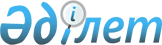 О внесении изменений в решение Шиелийского районного маслихата "О районном бюджете на 2023-2025 годы" от 21 декабря 2022 года № 33/3
					
			С истёкшим сроком
			
			
		
					Решение Шиелийского районного маслихата Кызылординской области от 28 апреля 2023 года № 2/2. Прекращено действие в связи с истечением срока
      Шиелийский районный маслихат РЕШИЛ:
      1. Внести в решение Шиелийского районного маслихата "О районном бюджете на 2023-2025 годы" от 21 декабря 2022 года № 33/3 следующие изменения:
      пункт 1 изложить в новой редакции:
      "1. Утвердить районный бюджет на 2023-2025 годы согласно приложениям 1, 2, 3 в том числе на 2023 год в следующих объемах:
      1) доходы – 12 120 066,7 тысяч тенге, в том числе:
      налоговые поступления – 3 875 864 тысяч тенге;
      неналоговые поступления – 140 890 тысяч тенге;
      поступления от продажи основного капитала – 34 635 тысяч тенге;
      поступления трансфертов – 8 068 677,7 тысяч тенге;
      2) затраты – 12 520 270,0 тысяч тенге;
      3) чистое бюджетное кредитование – 215 390 тысяч тенге;
      бюджетные кредиты – 414 000 тысяч тенге;
      погашение бюджетных кредитов – 198 610 тысяч тенге;
      4) сальдо по операциям с финансовыми активами - 0;
      приобретение финансовых активов - 0;
      поступления от продажи финансовых активов государства - 0;
      5) дефицит бюджета (профицит) – -615 593,3 тысяч тенге;
      6) финансирование дефицита бюджета (использование профицита) - 615 593,3 тысяч тенге;
      поступление займов – 414 000 тысяч тенге;
      погашение займов – 198 610 тысяч тенге;
      используемые остатки бюджетных средств – 400 203,3 тысяч тенге.".
      Приложение 1 к указанному решению изложить в новой редакции согласно приложению к настоящему решению.
      2. Настоящее решение вводится в действие с 1 января 2023 года. Районный бюджет на 2023 год
					© 2012. РГП на ПХВ «Институт законодательства и правовой информации Республики Казахстан» Министерства юстиции Республики Казахстан
				
      Секретарь районного маслихата 

А.Жандарбеков
Приложение к решению
Шиелийского районного маслихата
от "28" апреля 2023 года № 2/2Приложение к решению
Шиелийского районного маслихата
от "21" декабря 2022 года № 33/3
Категория
Категория
Категория
Категория
Категория
Категория
Сумма, тысяч тенге
Класс
Класс
Класс
Класс
Класс
Сумма, тысяч тенге
Подкласс
Подкласс
Подкласс
Подкласс
Сумма, тысяч тенге
Наименование
Наименование
Сумма, тысяч тенге
1.Доходы
1.Доходы
12120066,7
1
Налоговые поступления
Налоговые поступления
3875864
01
Подоходный налог
Подоходный налог
1706066
1
1
Корпоративный подоходный налог
Корпоративный подоходный налог
373622
2
2
Индивидуальный подоходный налог
Индивидуальный подоходный налог
1332444
03
Социальный налог
Социальный налог
1053927
1
1
Социальный налог
Социальный налог
1053927
04
Hалоги на собственность
Hалоги на собственность
1087824
1
1
Hалоги на имущество
Hалоги на имущество
1087824
3
3
Земельный налог
Земельный налог
0
4
4
Hалог на транспортные средства
Hалог на транспортные средства
0
5
5
Единыйземельныйналог
Единыйземельныйналог
0
05
Внутренние налоги на товары, работы и услуги
Внутренние налоги на товары, работы и услуги
13047
2
2
Акцизы
Акцизы
7578
3
3
Поступления за использование природных и других ресурсов
Поступления за использование природных и других ресурсов
0
4
4
Сборы за ведение предпринимательской и профессиональной деятельности
Сборы за ведение предпринимательской и профессиональной деятельности
5469
08
Обязательные платежи, взимаемые за совершение юридически значимых действий и (или) выдачу документов уполномоченными на то государственными органами или должностными лицами
Обязательные платежи, взимаемые за совершение юридически значимых действий и (или) выдачу документов уполномоченными на то государственными органами или должностными лицами
15000
1
1
Государственная пошлина
Государственная пошлина
15000
2
Неналоговые поступления
Неналоговые поступления
140890
01
Доходы от государственной собственности
Доходы от государственной собственности
125890
5
5
Доходы от аренды имущества, находящегося в государственной собственности
Доходы от аренды имущества, находящегося в государственной собственности
820
7
7
Вознаграждения по кредитам, выданным из государственного бюджета
Вознаграждения по кредитам, выданным из государственного бюджета
125070
06
Прочие неналоговые поступления
Прочие неналоговые поступления
15000
1
1
Прочие неналоговые поступления
Прочие неналоговые поступления
15000
3
Поступления от продажи основного капитала
Поступления от продажи основного капитала
34635
01
Продажа государственного имущества, закрепленного за государственными учреждениями
Продажа государственного имущества, закрепленного за государственными учреждениями
635
1
1
Продажа государственного имущества, закрепленного за государственными учреждениями
Продажа государственного имущества, закрепленного за государственными учреждениями
635
03
Продажа земли и нематериальных активов
Продажа земли и нематериальных активов
34000
1
1
Продажа земли
Продажа земли
16000
2
2
Продажа нематериальных активов
Продажа нематериальных активов
18000
4
Поступления трансфертов 
Поступления трансфертов 
8068677,1
01
Трансферты из нижестоящих органов государственного управления
Трансферты из нижестоящих органов государственного управления
17247
3
3
Трансферты из бюджетов городов районного значения, сел, поселков, сельских округов
Трансферты из бюджетов городов районного значения, сел, поселков, сельских округов
17247
02
Трансферты из вышестоящих органов государственного управления
Трансферты из вышестоящих органов государственного управления
8051430,7
2
2
Трансферты из областного бюджета
Трансферты из областного бюджета
8051430,7
Функциональная группа 
Функциональная группа 
Функциональная группа 
Функциональная группа 
Функциональная группа 
Функциональная группа 
Сумма, тысяч тенге
Функциональная подгруппа
Функциональная подгруппа
Функциональная подгруппа
Функциональная подгруппа
Функциональная подгруппа
Сумма, тысяч тенге
Администратор бюджетных программ
Администратор бюджетных программ
Администратор бюджетных программ
Администратор бюджетных программ
Сумма, тысяч тенге
Программа
Программа
Программа
Сумма, тысяч тенге
Наименование
Сумма, тысяч тенге
2.Затраты
12520270,0
01
Государственныеуслугиобщегохарактера
2366680,4
1
Представительные, исполнительные и другие органы, выполняющие общие функции государственного управления
405686,7
112
Аппарат маслихата района (города областного значения)
60168,2
001
001
Услуги по обеспечению деятельности маслихата района (города областного значения)
58578,2
003
003
Капитальные расходы государственного органа
1590
122
Аппарат акима района (города областного значения)
345518,5
001
001
Услуги по обеспечению деятельности акима района (города областного значения)
246818,5
003
003
Капитальные расходы государственного органа
98700
2
Финансовая деятельность
10450
459
Отдел экономики и финансов района (города областного значения
449
010
010
Приватизация, управление коммунальным имуществом, постприватизационная деятельность и регулирование споров, связанных с этим
449
489
Отдел государственных закупок района (города областного значения)
10001
001
001
Услуги по реализации государственной политики в области государственных закупок на местном уровне
10001
9
Прочие государственные услуги общего характера
1950543,7
458
Отдел жилищно-коммунального хозяйства, пассажирского транспорта и автомобильных дорог района (города областного значения)
1572020
001
001
Услуги по реализации государственной политики на местном уровне в области жилищно-коммунального хозяйства, пассажирского транспорта и автомобильных дорог
43863
013
013
Капитальные расходы государственного органа
2040
113
113
Целевые текущие трансферты нижестоящим бюджетам
1526117
459
Отдел экономики и финансов района (города областного значения
213781,7
001
001
Услуги по реализации государственной политики в области формирования и развития экономической политики, государственного планирования, исполнения бюджета и управления коммунальной собственностью района (города областного значения)
117143,7
015
015
Капитальные расходы государственного органа
3660
113
113
Целевые текущие трансферты нижестоящим бюджетам
92978
493
Отдел предпринимательства, промышленности и туризма района (города областного значения)
40587
001
001
Услуги по реализации государственной политики на местном уровне в области развития предпринимательства, промышленности и туризма
38997
003
003
Капитальные расходы государственного органа
1590
801
Отдел занятости, социальных программ и регистрации актов гражданского состояния района (города областного значения)
124155
001
001
Услуги по реализации государственной политики на местном уровне в сфере занятости, социальных программ и регистрации актов гражданского состояния
124155
02
Оборона
10840
1
Военные нужды
2608
122
Аппарат акима района (города областного значения)
2608
005
005
Мероприятия в рамках исполнения всеобщей воинской обязанности
2608
2
Организация работы по чрезвычайным ситуациям
8232
122
Аппарат акима района (города областного значения)
8232
006
006
Предупреждение и ликвидация чрезвычайных ситуаций масштаба района (города областного значения)
369
007
007
Мероприятия по профилактике и тушению степных пожаров районного (городского) масштаба, а также пожаров в населенных пунктах, в которых не созданы органы государственной противопожарной службы
7863
03
Общественный порядок, безопасность, правовая, судебная, уголовно-исполнительная деятельность
92262
9
Прочие услуги в области общественного порядка и безопасности
92262
458
Отдел жилищно-коммунального хозяйства, пассажирского транспорта и автомобильных дорог района (города областного значения)
92262
021
021
Обеспечение безопасности дорожного движения в населенных пунктах
92262
06
Социальная помощь и социальное обеспечение
3053164,9
1
Социальное обеспечение
558167
801
Отдел занятости, социальных программ и регистрации актов гражданского состояния района (города областного значения)
558167
010
010
Государственнаяадреснаясоциальнаяпомощь
558167
2
Социальная помощь
2385964,9
801
Отдел занятости, социальных программ и регистрации актов гражданского состояния района (города областного значения)
2385964,9
004
004
Программазанятости
1559980,9
006
006
Оказание социальной помощи на приобретение топлива специалистам здравоохранения, образования, социального обеспечения, культуры, спорта и ветеринарии в сельской местности в соответствии с законодательством Республики Казахстан
65562
007
007
Оказаниежилищнойпомощи
22900
008
008
Социональная поддержка граждан, награжденных орденами "Отан", "Даңқ", удостоенных звания "Халық қаһарманы" и почетных званий республики 26 июля 1999 года
356
009
009
Материальное обеспечение детей с инвалидностью, воспитывающихся и обучающихся на дому
10385
011
011
Социальная помощь отдельным категориям нуждающихся граждан по решениям местных представительных органов
137843
014
014
Оказание социальной помощи нуждающимся гражданам на дому
298097
017
017
Обеспечение нуждающихся лиц с инвалидностью протезно-ортопедическими, сурдотехническими и тифлотехническими средствами, специальными средствами передвижения, обязательными гигиеническими средствами, а также предоставление услуг санаторно-курортного лечения, специалиста жестового языка, индивидуальных помощников в соответствии с индивидуальной программой реабилитации лица с инвалидностью
179578
023
023
Обеспечение деятельности центров занятости населения
111263
9
Прочие услуги в области социальной помощи и социального обеспечения
109033
801
Отдел занятости, социальных программ и регистрации актов гражданского состояния района (города областного значения)
109033
018
018
Оплата услуг по зачислению, выплате и доставке пособий и других социальных выплат
2508
020
020
Размещение государственного социального заказа в неправительственных организациях
19424
028
028
Услуги лицам из групп риска, попавшим в сложную ситуацию вследствие насилия или угрозы насилия
1924
050
050
Обеспечение прав и улучшение качества жизни лиц с инвалидностью в Республике Казахстан
85177
07
Жилищно-коммунальное хозяйство
1046665
1
Жилищное хозяйство
609219
472
Отдел строительства, архитектуры и градостроительства района (города областного значения)
609219
003
003
Проектирование и (или) строительство, реконструкция жилья коммунального жилищного фонда
15517
004
004
Проектирование, развитие и (или) обустройство инженерно-коммуникационной инфраструктуры
37973
098
098
Приобретение жилья коммунального жилищного фонда
555729
2
Коммунальное хозяйство
406177
472
Отдел строительства, архитектуры и градостроительства района (города областного значения)
404187
007
007
Развитие благоустройства городов и населенных пунктов
10
058
058
Развитие системы водоснабжения и водоотведения в сельских населенных пунктах
404177
458
Отдел жилищно-коммунального хозяйства, пассажирского транспорта и автомобильных дорог района (города областного значения)
1990
058
058
Развитие системы водоснабжения и водоотведения в сельских населенных пунктах
1990
3
Благоустройство населенных пунктов
31269
458
Отдел жилищно-коммунального хозяйства, пассажирского транспорта и автомобильных дорог района (города областного значения)
31269
015
015
Освещение улиц в населенных пунктах
12257
016
016
Обеспечение санитарии населенных пунктов
18912
018
018
Благоустройство и озеленение населенных пунктов
100
08
Культура, спорт, туризм и информационное пространство
986287,7
1
Деятельность в области культуры
187609
820
Отдел культуры и спорта района (города областного значения)
187609
004
004
Поддержка культурно-досуговой работы
187609
2
Спорт
206047
820
Отдел культуры и спорта района (города областного значения)
206047
008
008
Развитие массового спорта и национальных видов спорта
183012
010
010
Проведение спортивных соревнований на районном (города областного значения) уровне
3000
011
011
Подготовка и участие членов сборных команд района (города областного значения) по различным видам спорта на областных спортивных соревнованиях
20035
3
Информационное пространство
250751,4
820
Отдел культуры и спорта района (города областного значения)
226192,4
006
006
Функционирование районных (городских) библиотек
226192,4
821
Отдел общественного развития района (города областного значения)
24559
004
004
Услуги по проведению государственной информационной политики
24559
9
Прочие услуги по организации культуры, спорта, туризма и информационного пространства
341880,3
820
Отдел культуры и спорта района (города областного значения)
216425
001
001
Услуги по реализации государственной политики на местном уровне в области культуры, спорта и развития языков
77017
003
003
Капитальные расходы государственного органа
25813
113
113
Целевые текущие трансферты нижестоящим бюджетам
39282
032
032
Капитальные расходы подведомственных государственных учреждений и организаций
74313
821
Отдел общественного развития района (города областного значения)
125455,3
001
001
Услуги по реализации государственной политики на местном уровне в области информации, укрепления государственности и формирования социального оптимизма граждан
89197,3
003
003
Реализация мероприятий в сфере молодежной политики
36258
09
Топливно-энергетический комплекс и недропользование
1549798
9
Прочие услуги в области топливно-энергетического комплекса и недропользования
1549798
458
Отдел жилищно-коммунального хозяйства, пассажирского транспорта и автомобильных дорог района (города областного значения)
588103
036
036
Развитие газотранспортной системы
588103
472
Отдел строительства, архитектуры и градостроительства района (города областного значения)
961695
036
036
Развитие газотранспортной системы
961695
10
Сельское, водное, лесное, рыбное хозяйство, особо охраняемые природные территории, охрана окружающей среды и животного мира, земельные отношения
122307,6
1
Сельское хозяйство
76191,6
472
Отдел строительства, архитектуры и градостроительства района (города областного значения)
2900
010
010
Развитие объектов сельского хозяйства
2900
477
Отдел сельского хозяйства и земельных отношений района (города областного значения)
73291,6
001
001
Услуги по реализации государственной политики на местном уровне в сфере сельского хозяйства и земельных отношений
73291,6
9
Прочие услуги в области сельского, водного, лесного, рыбного хозяйства, охраны окружающей среды и земельных отношений
46116
458
Отдел жилищно-коммунального хозяйства, пассажирского транспорта и автомобильных дорог района (города областного значения)
160
052
052
Поддержка использования возобновляемых источников энергии
150
056
056
Строительство приютов, пунктов временного содержания для животных
10
459
Отдел экономики и финансов района (города областного значения)
45956
099
099
Реализация мер по оказанию социальной поддержки специалистов 
45956
11
Промышленность, архитектурная, градостроительная и строительная деятельность
186227
2
Архитектурная, градостроительная и строительная деятельность
186227
472
Отдел строительства, архитектуры и градостроительства района (города областного значения)
186227
001
001
Услуги по реализации государственной политики в области строительства, архитектуры и градостроительства на местном уровне
125188
015
015
Капитальные расходы государственного органа
38227
013
013
Разработка схем градостроительного развития территории района, генеральных планов городов районного (областного) значения, поселков и иных сельских населенных пунктов
22812
12
Транспорт и коммуникации
349698,6
1
Автомобильный транспорт
349698,6
458
Отдел жилищно-коммунального хозяйства, пассажирского транспорта и автомобильных дорог района (города областного значения)
349698,6
023
023
Обеспечение функционирования автомобильных дорог
77282
045
045
Капитальный и средний ремонт автомобильных дорог районного значения и улиц населенных пунктов
1837
051
051
Реализация приоритетных проектов транспортной инфраструктуры
245579,6
9
Прочие услуги в сфере промышленности, архитектурной, градостроительной и строительной деятельности
25000
458
Отдел жилищно-коммунального хозяйства, пассажирского транспорта и автомобильных дорог района (города областного значения)
25000
037
037
Субсидирование пассажирских перевозок по социально значимым городским (сельским), пригородным и внутрирайонным сообщениям
25000
13
Прочие
485961
9
Прочие
485961
459
Отдел экономики и финансов района (города областного значения)
9076
012
012
Резерв местного исполнительного органа района (города областного значения)
9076
458
Отдел жилищно-коммунального хозяйства, пассажирского транспорта и автомобильных дорог района (города областного значения)
85063
064
064
Развитие социальной и инженерной инфраструктуры в сельских населенных пунктах в рамках проекта "Ауыл-Ел бесігі"
85063
472
Отдел строительства, архитектуры и градостроительства района (города областного значения)
100000
079
079
Развитие социальной и инженерной инфраструктуры в сельских населенных пунктах в рамках проекта "Ауыл-Ел бесігі
100000
820
Отдел культуры и спорта района (города областного значения)
291822
052
052
Реализация мероприятий по социальной и инженерной инфраструктуре в сельских населенных пунктах в рамках проекта "Ауыл–Ел бесігі"
291822
14
Обслуживание долга
125070
1
Обслуживание долга
125070
459
Отдел экономики и финансов района (города областного значения)
125070
021
021
Обслуживание долга местных исполнительных органов
125070
15
Трансферты
2145307,8
1
Трансферты
2145307,8
459
Отдел экономики и финансов района (города областного значения)
2145307,8
006
006
Возврат неиспользованных (недоиспользованных) целевых трансфертов
601,9
024
024
Целевые текущие трансферты из нижестоящего бюджета на компенсацию потерь вышестоящего бюджета в связи с изменением законодательства
10340
038
038
Субвенции
2134340
054
054
озврат сумм неиспользованных (недоиспользованных) целевых трансфертов, выделенных из республиканского бюджета за счет целевого трансферта из Национального фонда Республики Казахстан
25,9
3.Чистое бюджетное кредитование
215390
Бюджетные кредиты
414000
10
Сельское, водное, лесное, рыбное хозяйство, особо охраняемые природные территории, охрана окружающей среды и животного мира, земельные отношения
414000
9
Прочие услуги в области сельского, водного, лесного, рыбного хозяйства, охраны окружающей среды и земельных отношений
414000
459
Отдел экономики и финансов района (города областного значения)
414000
018
018
Бюджетные кредиты для реализации мер социальной поддержки специалистов
414000
5
Погашение бюджетных кредитов
198610
01
Погашение бюджетных кредитов
198610
1
Погашение бюджетных кредитов, выданных из государственного бюджета
198610
4. Сальдо по операциям с финансовыми активами
0
5.Дефицит (профицит) бюджета
-615593,3
6.Финансирование дефицита (использование профицита)бюджета
615593,3
7
Поступление займов
414000
01
Внутренние государственные займы
414000
2
Договоры займа
414000
03
03
Займы, получаемые местным исполнительным органом района (города областного значения)
414000
16
Погашение займов
198610
1
Погашение займов
198610
459
Отдел экономики и финансов района (города областного значения)
198610
005
005
Погашение долга местного исполнительного органа перед вышестоящим бюджетом
198610
8
Используемые остатки бюджетных средств
400203,3
01
Остатки бюджетных средств
400203,3
1
Свободные остатки бюджетных средств
400203,3